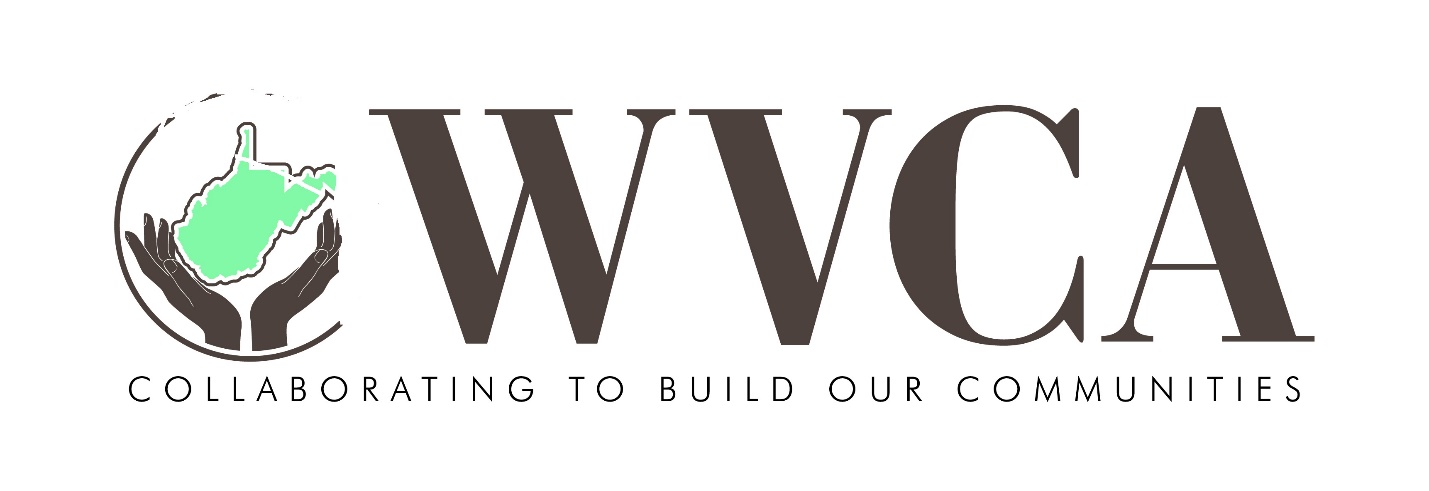 2017Fall ConferenceNovember 2 – 4, 2017Days HotelFlatwoods, WV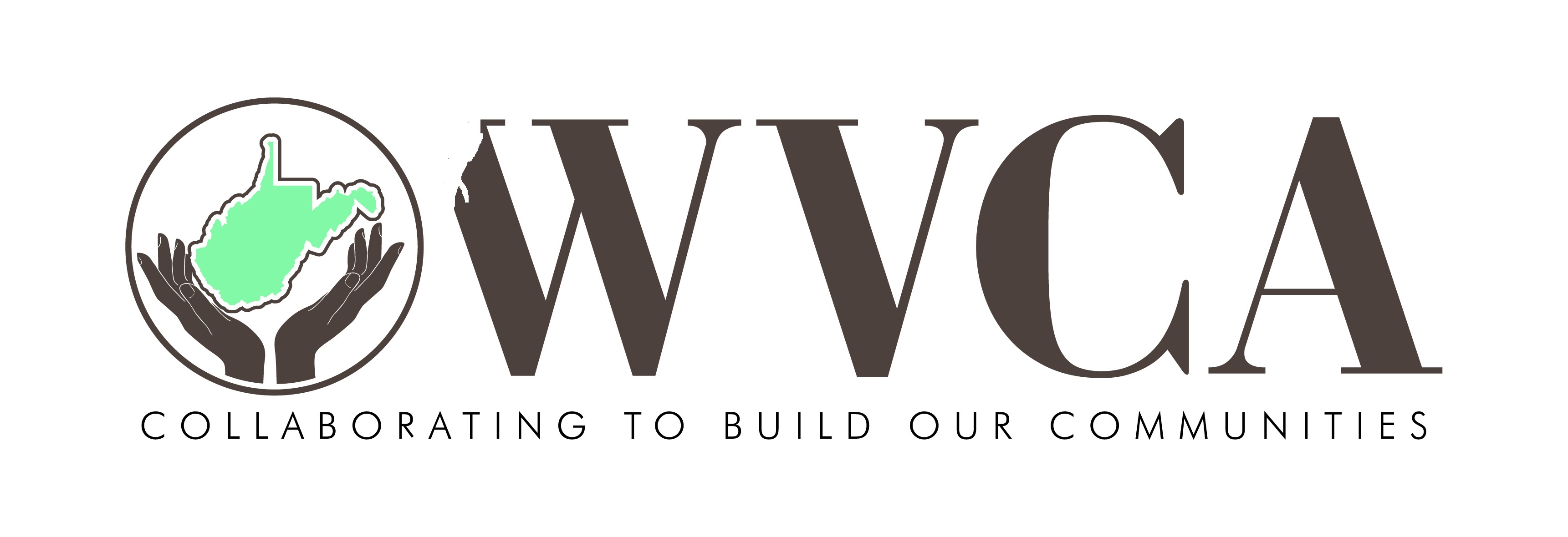 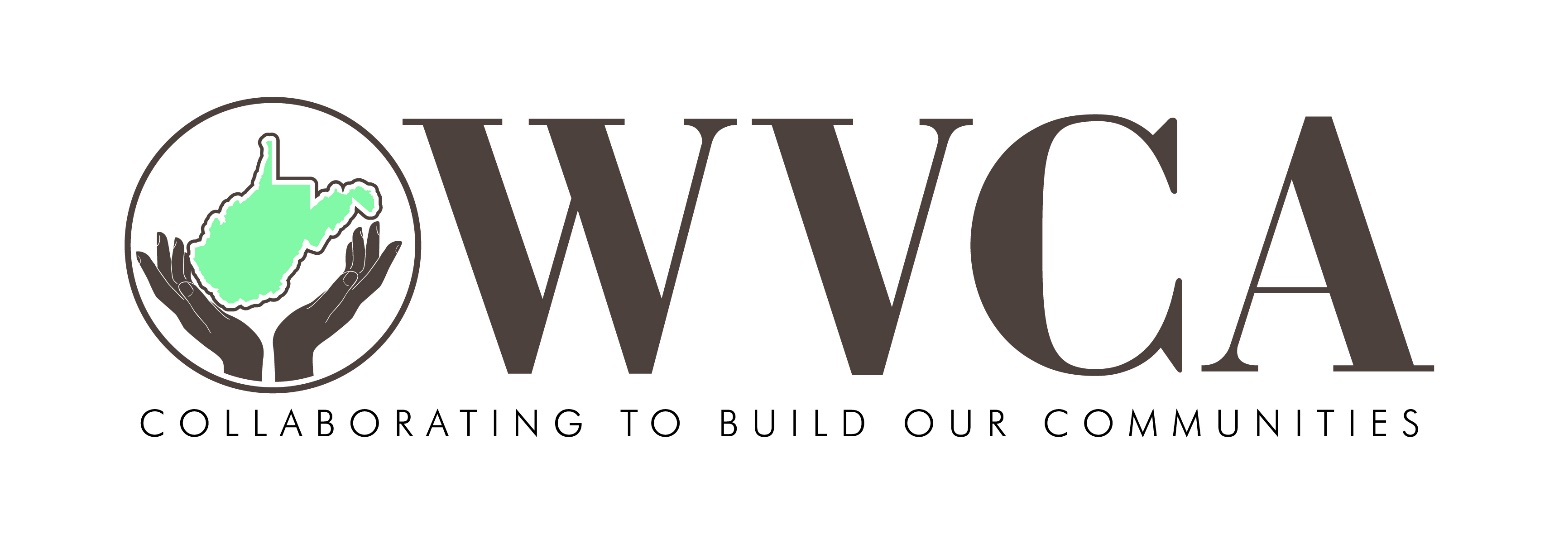 Schedule of Events:   Thursday November 2, 201711:00- 6:30		Exhibits:  Ballroom A11:00 – 12:30		Registration:  Lobby12:45 – 1:00		Welcome and Opening Session:  Ballroom B-C 1:00 – 2:30	Session A1. Ballroom B-C. 3 hours.  Human Trafficking: Identification, Evaluation, and an Intervention Framework for Mental Health Professionals (Part 1) – Patrick L. Kerr, PhDThis introductory workshop will provide an overview of human trafficking data, and will introduce strategies for screening, assessing, and providing services to victims of human trafficking in different settings.Session A2. Ballrooms D-E. 3 hours.  Clinical Supervision: Professional, Proficient, and Practical (Part 1) – Alan Cole, MA, LPC, NCC, ALPS, CSOTS, CDFI /GCDFThis presentation provides a critical overview and application of the theoretical and empirical literature on clinical supervision, including models, methods, techniques, development, relationship and process issues, and ethical considerations. Session A3. Huntington Room.  90 minutes.  The Loss of a Dream: Supporting Clients Through Infertility and Pregnancy Loss – Jerica Wesley, MA, NCCInfertility and pregnancy loss are taboo subjects and often result in individual’s feeling unsure how to respond to their own or others’ reproductive loss. This workshop will equip participants with interventions to facilitate the journey toward hope and healing. 2:30 – 3:00		Break: Ballroom A3:00 – 4:30	Session A4. Ballroom B-C. (Continuation of Session A1).  Human Trafficking: Identification, Evaluation, and an Intervention Framework for Mental Health Professionals (Part 2) – Patrick L. Kerr, PhD			Part 2 of Session A1 Session A5. Ballroom D-E. (Continuation of Session A2). Clinical Supervision: Professional, Proficient, and Practical (Part 2) – Alan Cole, MA, LPC, NCC, ALPS, CSOTS, CDFI /GCDF			Part 2 of Session A2	Session A6.  Huntington Room. 90 minutes.  Spend Time Where It Counts – Kristina Wiley, MA, LPC, NCCTime management may be defined as the aptitude one displays in planning and completing tasks and accomplishing desired goals.  If we manage our time poorly, it often means that we lack self-control or we simply put off tasks for a later time.  Managing time effectively can be improved by monitoring how time is spent by determining which tasks are most important, planning for the future, and setting obtainable goals.  This is an interactive workshop which requires participation in a group setting.4:30 – 5:00		Break:  Ballroom A5:00 – 6:30	Session A7. Ballroom B-C. 90 minutes.  Introduction to Disaster Mental Health in the American Red Cross – Helen Ostien, LMSW (MI)This presentation is an introductory Red Cross Disaster Mental Health (DMH) course.  It provides an overview of the services that Red Cross DMH workers provide to clients and staff on both small local and large scale national disaster responses.  It illustrates how the concept of disaster mental health fits into the overall structure of disaster response.  Participants are also introduced to the differences between the day-to-day work of mental health professionals and the delivery of mental health services during a disaster.Session A8.  Ballroom D-E. 90 minutes.  The SASSI-4: The Effectiveness as a Diagnostic Tool to Assess Substance Use – Andrew Burck, PhD	This presentation provides attendees with a review of the process to diagnose clients using the DSM-5. There will be an in-depth review of the SASSI-4 including the process of administering, scoring, and interpreting the instrument. There will also be a discussion of the benefits, limits and application. All attendees will obtain a handout.Session A9.  Huntington Room. 90 minutes. Establishing and Growing a Private Practice– Dr. Jason Newsome, LPC, ALPS	This workshop will focus on the legal requirements for private practice including financial management, insurance considerations, and reporting requirements. Participants will receive information about how to effectively market a counseling practice. Finally, participants will learn the pros and cons of specializing and how to leverage their expertise to increase referrals.6:30 	Dinner (On your own) Schedule of Events:  Friday November 3, 20177:30am – 6:15pm	Exhibits:  Ballroom A7:30 – 7:40		Registration:  Lobby7:30 – 7:45		Break:  Ballroom A7:45 – 8:00		Welcome and Opening Session:  Ballroom B-C8:00 – 9:30	Session B1. Ballroom B-C. 3 hours.  Keynote: Opioid Epidemic Panel (Part 1)– Jennifer Randall Reyes, PhD; William Ihlenfeld; Ellen Condron, MSN, APRN, BC; Heidi O’Toole, MS, LPC, EMDR-T, C-EH-PThe opiate epidemic is one that touches every facet of life in our state.  West Virginia has been designated as one of the highest risk areas for communities negatively impacted by this crisis nationwide.  This panel of speakers will engage the audience with a keynote presentation to discuss the emerging role of grassroots efforts to influence local, state, and federal policy in providing a framework for the state.9:30 – 10:00	Break:  Ballroom A10:00 – 11:30	Session B2.  Ballroom B-C. Continuation of Session B1.  Keynote: Opioid Epidemic Panel (Part 2) – Jennifer Randall Reyes, PhD; William Ihlenfeld; Ellen Condron, MSN, APRN, BC; Heidi O’Toole, MS, LPC, EMDR-T, C-EH-P	Part 2 of Session B111:30 – 1:00 	WVCA Business Meeting and Lunch Buffet for WVCA Members Ballroom A1:00 – 2:30	Session B3. Ballroom D-E. 3 hours.  Using Theories Effectively (Part 1) – Ed Jacobs, PhD, LPC and Chris Schimmel, EdD, NCC, LPCPresentation will consist of many demonstrations showing the use of REBT, TA, Adlerian, and Reality therapy. Presenters will show how to teach and use the theories with clients.  Creative ways to use theories will be shown.Session B4. Ballroom B-C. 90 minutes. Trauma is the THIEF and Addiction is a LIAR – Heidi O’Toole MS, LPC, EMDR-T, C-EH-P and Michelle Christy, MSW, LICSW, C-EMDR-T, CADC	This informative presentation will focus on the very prevalent correlation between trauma and addiction. Looking through this dualistic lens will broaden the participant’s scope in both effectiveness and understanding for identification, referral, assessment, intervention, and treatment options.  The process of addiction, and the clinical basis of trauma will be discussed and effective interventions will be demonstrated. Participants will become more trauma informed, as well as clinically aware, of how to help these clients navigate through their growth, change and healing process. Session B5. Huntington Room. 90 minutes. Poetry as Bridge between the Unspeakable and Shared Experience: Using Poetry Therapy in Groups – Connie Banta, LPC, NCC, MFA	Therapy groups offer good opportunities to connect to others and share themselves in a meaningful way, but group members often find it difficult to open up to unfamiliar people or find words to express what they barely understand themselves.  Poetry offers an effective catalyst for both deepening self-understanding and offering a possible structure for finding and sharing the words to express difficult thoughts and feelings.  This workshop offers participants a chance to experience for themselves the power of poetry therapy in a group setting as well as to gain some information about the three major modes of this modality and some ideas for applications in a variety of groups (eg addictions, grief, trauma, mood disorders, and teens).  Participants will also leave with a nice stash of useful resources, including poems with some writing prompts and information resources for further learning. 2:30 – 3:00		Break: Ballroom A3:00 – 4:30	Session B6. Ballroom D-E.  Continuation of Session B3.  Using Theories Effectively (Part 2) – Ed Jacobs, PhD, LPC and Chris Schimmel, EdD, NCC, LPC	Part 2 of Session B3	Session B7. Ballroom B-C.  Effective Engagement with At-Risk Adolescent Males – Rance Berry, MA, LPC	This workshop will focus on forming effective therapeutic relationships with adolescent males who are involved with the juvenile justice system. Participants will learn techniques for establishing rapport, ways to get buy-in and overcome resistance, and methods of confronting behavior that maintains the therapeutic relationship.	Session B8. Huntington Room. 90 minutes.  Senior Hunger and the Aging Tsunami – Chad Morrison, MA, Cynthia Kirkhart, MBA, MS (Counseling and Psychology) and Vicki Cawthon, BABy 2025, the youngest of the “Baby Boom Generation” will turn 60, and food insecurity among seniors is predicted to increase by 50%.  Many of these seniors are projected to slip below the poverty line for the first time in their lives. These seniors will be West Virginia’s newly poor and newly hungry.  One in three seniors are choosing between food and medical care each month.  As the awareness of the link between nutrition and health grows among the medical profession it becomes imperative that we understand the demographics of our aging population and the special continuum of needs that are exclusive to our aging population. 4:45 – 6:15	Session B9. Ballroom D-E.  90 minutes.  Understanding LPC Legislative Rule Changes: Your Rights, Your Responsibilities – Roxanne Clay, Executive Director, West Virginia Board of Examiners in Counseling; Christine J. Schimmel, Associate Professor, West Virginia University, WVBEC Board Member; Lori Ellison, Professor, Marshall University, WVBEC Board Chairperson	The 2017 WV Legislation session saw several changes to rules that regulate the work of LPC’s in West Virginia.  This session will cover all legislative rules changes including the creation of a temporary license and changes to the way in which LPCs will renew their licenses.  The session will provide ample opportunity for participants to ask questions about the changes.Session B10. Ballroom B-C. 90 minutes. Music Choices to Reduce Anxiety, PTSD Symptoms – Carole Riley, CDP, PhD, LPCThe treatment of substance use is predicated on the assessment and diagnosis of clients to determine the best course of action.  Since the early DSMs, the treatment of addiction was based on determining if a client either meets the criteria of substance abuse or dependence.  However, in the DSM 5, the criterion is based on the concept of substance use.  In this presentation, the presenters will provide a discussion of the change in diagnosis over the DSMs, and the impact this change in diagnosis has in the assessment process.  Specifically, there will be a discussion of specific assessment instruments (e.g. SASSI-3 and SASSI-4, CAGE, MAST) and the ability of these instruments to accurately assess substance use using the DSM 5 criteria.  Included will be a discussion of how effective instruments are with diverse populations in assessing substance use.  Finally, implications of treatment planning and counseling process will be reviewed.  The power point of this presentation will be provided.	Session B11. Huntington Room.  90 minutes.  Motivational Interviewing in a Nutshell – Sky Kershner, LPC, LCSW, ALPS, MAC	This workshop is an Introduction to Motivational Interviewing using video examples, sharing in pairs, lecture, and practice. Motivational Interviewing is an evidence-based practice which has a well-researched record in helping people make behavior changes especially related to addictions and healthy behavior choices.6:15 – 7:30	President’s Reception Ballroom A	Everyone is welcome to join us for Hors d’Oeuvres.Schedule of Events Saturday November 4, 20177:30 – 12:00		Exhibits:  Ballroom A7:45 – 8:30		Registration:  Lobby8:45 – 9:00		Opening Session:  Ballrooms B-C9:00 – 10:30	Session C1. Ballrooms B-C. 3 hours.  Ethical Dilemmas: Raising Awareness to Build Resilience (Part 1) – Jennifer Randall Reyes, PhD, LPC and Darlene Daneker, PhD, LPC			All counselors face ethical dilemmas.  Knowing what they are is only one step of the journey to practicing aspirational ethics towards becoming being component counselors.  Ethical dilemmas are often multi-faceted and require recognition, awareness, consultation, networking, and application of ethical decision-making models.  This presentation will focus on raising awareness while using ethical dilemmas as an opportunity to build resilience and confidence through a foundational application of ethical principles.10:30 – 11:00	Break:  Ballroom A 11:00 – 12:30	Session C2.  Ballrooms B-C. (Continuation of C1) Ethical Dilemmas: Raising Awareness to Build Resilience (Part 2) – Jennifer Randall Reyes, PhD, LPC and Darlene Daneker, PhD, LPC 	Part 2 of Session C1Ethical offering approved for required 3 ethical hours based on the ACA code.15 CE’s for Licensed Professional Counselors approved by WVBEC & NBCCREGISTRATION FORM or REGISTER ONLINEName: ______________________________________________Address: ___________________________________________City, State, Zip: ____________________________________Email Address: ____________________________________WVCA Member? (circle one) 	Yes		NoIf you are a presenter, please check here: _______Conference Rates*Join now and save! Join WVCA with a full conference registration and pay the member rate! No promo code necessary to join and pay the member rate.DEADLINE FOR REGISTRATION: October 24, 2017. A full refund of conference registration fee, minus a $20.00 administrative cost, will be given if cancellation is on or before October 24, 2017. A 50% refund will be given after October 24, 2017 with a $20 administrative fee. Please Select from the Following WorkshopsThursday, November 21:00 – 2:30 PM	____A1	Human Trafficking: Identification, Evaluation, and an Intervention Framework for Mental Health Professionals (Part 1)– Patrick L. Kerr, PhD____A2 Clinical Supervision: Professional, Proficient, and Practical (Part 1) – Alan Cole, MA, LPC, NCC, ALPS, CSOTS, CDFI /GCDF____A3 The Loss of a Dream: Supporting Clients Through Infertility and Pregnancy Loss – Jerica Wesley, MA, NCC3:00 – 4:30 PM	____A4 Continuation of A1 		____A5 Continuation of A2____A6 Spend Time Where It Counts – Kristina Wiley, MA, LPC, NCC5:00 – 6:30 PM	____A7 Introduction to Disaster Mental Health in the American Red Cross – Helen Ostien, LMSW (MI)____A8 The SASSI-4: The Effectiveness as a Diagnostic Tool to Assess Substance Use – Andrew Burck, PhD____A9 Establishing and Growing a Private Practice– Dr. Jason Newsome, LPC, ALPS		Friday, November 38:00 – 9:30 AM	____B1 Keynote: Opioid Epidemic Panel (Part 1) – Jennifer Randall Reyes, PhD; William Ihlenfeld; Ellen Condron, MSN, APRN, BC; Heidi O’Toole, MS, LM, EMDR-T, C-EH-P10:00 – 11:30 AM	____B2 Continuation of B1 1:00 – 2:30 PM	____B3 Using Theories Effectively (Part 1) – Ed Jacobs, PhD, LPC and Chris Schimmel, EdD, NCC LPC____B4 Trauma is the THIEF and Addiction is a LIAR – Heidi O’Toole MS, LM, EMDR-T, C-EH-P and Michelle Christy, MSW, LICSW, C-EMDR-T, CADC____B5 Poetry as Bridge between the Unspeakable and Shared Experience: Using Poetry Therapy in Groups – Connie Banta, LPC, NCC, MFA	3:00 – 4:30 PM	____B6 Continuation of B3____B7 Effective Engagement with At-Risk Adolescent Males – Rance Berry, MA, LPC____B8 Senior Hunger and the Aging Tsunami – Chad Morrison, MA, Cynthia Kirkhart, MBA, MS (Counseling and Psychology) and Vicki Cawthon, BA4:45 – 6:15 PM	____B9	Understanding LPC Legislative Rule Changes: Your Rights, Your Responsibilities – Roxanne Clay, Christine J. Schimmel, Lori Ellison____B10 Music Choices to Reduce Anxiety, PTSD Symptoms – Carole Riley, CDP, PhD, LPC____B11 Motivational Interviewing in a Nutshell – Sky Kershner, LPC, LCSW, ALPS, MAC	Saturday, November 49:00 – 10:30 AM	____C1 Ethical Dilemmas: Raising Awareness to Build Resilience (Part 1) – Jennifer Randall Reyes, PhD, LPC and Darlene Daneker, PhD, LPC		11:00 – 12:30 PM	____C2 Continuation of C1											Do you plan to attend the WVCA Business Meeting/Buffet on Friday?		YES	NOBusiness Lunch is $20 for non members. Business Lunch is free for members.Total Fee Enclosed: _____	Make checks payable to WVCATo pay by Credit Card: Please circle one: VISA		MASTERCARD		AMEX		DISCOVERCredit Card # __________________________________ Exp: ____________________Total Amount $___________________	Signature: _________________________Send registration form and payment to: WVCA, c/o Marilyn E. Smith, 241 Muse St, Falling Waters, WV 25419Questions? Contact WVCA at laughsmith2009@yahoo.com or 304-283-4106Days HotelSutton, WV How to reserve a guest room:We have a block of guest rooms reserved for us.  Call 304-765-5055 Tell the reservationist that you are with the West Virginia Counseling Association Nov 2-4.  The special rate is $89.99 plus tax per night.Membership StatusFull Conference (Thurs-Saturday)One Day – ThursdayOne Day - FridayOne Day – SaturdayMember$200.00$100.00$135.00   $75Retired Member$135.00   $60.00    $75.00       $50.00   Student Member$50.00$50.00$50.00$50.00Non-Member$270.00$135.00   $170.00    $100.00      Presenter$0.00$0.00$0.00$0.00